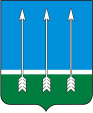 Администрациязакрытого административно - территориального образования Озерный Тверской областиП О С Т А Н О В Л Е Н И Е      О внесении изменений в муниципальную программу ЗАТО Озерный Тверской области «Жилищно-коммунальное хозяйство и энергетика ЗАТО Озерный» на 2023-2025 годыВ соответствии с Порядком принятия решений о разработке муниципальных программ, формирования, реализации и проведения оценки эффективности реализации муниципальных программ ЗАТО Озерный Тверской области, утвержденным постановлением администрации ЗАТО Озерный от 28.08.2013 года № 371, на основании статьи 36 Устава ЗАТО Озерный Тверской области администрация ЗАТО Озерный постановляет:	1. Внести изменения в муниципальную программу ЗАТО Озерный Тверской области «Жилищно-коммунальное хозяйство и энергетика ЗАТО Озерный Тверской области» на 2023-2025 годы, утвержденную постановлением администрации ЗАТО Озерный от 09.11.2022 г. № 208.	2. Приложение 1 к муниципальной программе «Жилищно-коммунальное хозяйство и энергетика ЗАТО Озерный Тверской области» на 2023-2025 годы изложить в новой редакции (Приложение).3. Контроль за исполнением настоящего постановления возложить на руководителя отдела по строительству и ЖКХ администрации ЗАТО Озерный С.А.Федотову.4. Настоящее постановление опубликовать в газете «Дни Озерного» и разместить на официальном сайте муниципального образования ЗАТО Озерный в сети интернет (www.ozerny.ru).          5. Настоящее постановление вступает в силу со дня его подписания.Глава ЗАТО Озерный                                                                    Н.А. Яковлева23.05.2023                      № 53Приложение                                                                                                                                                к Постановлению администрации ЗАТО Озерный Тверской области от 23.05.2023 г. № 53Приложение                                                                                                                                                к Постановлению администрации ЗАТО Озерный Тверской области от 23.05.2023 г. № 53Приложение                                                                                                                                                к Постановлению администрации ЗАТО Озерный Тверской области от 23.05.2023 г. № 53Приложение                                                                                                                                                к Постановлению администрации ЗАТО Озерный Тверской области от 23.05.2023 г. № 53Приложение                                                                                                                                                к Постановлению администрации ЗАТО Озерный Тверской области от 23.05.2023 г. № 53Приложение                                                                                                                                                к Постановлению администрации ЗАТО Озерный Тверской области от 23.05.2023 г. № 53Приложение № 1                                                                                                          к муниципальной программе "Жилищно-коммунальное хозяйство и энергетика ЗАТО Озерный Тверской области"                                                                                   на 2023-2025 годыПриложение № 1                                                                                                          к муниципальной программе "Жилищно-коммунальное хозяйство и энергетика ЗАТО Озерный Тверской области"                                                                                   на 2023-2025 годыПриложение № 1                                                                                                          к муниципальной программе "Жилищно-коммунальное хозяйство и энергетика ЗАТО Озерный Тверской области"                                                                                   на 2023-2025 годыПриложение № 1                                                                                                          к муниципальной программе "Жилищно-коммунальное хозяйство и энергетика ЗАТО Озерный Тверской области"                                                                                   на 2023-2025 годыПриложение № 1                                                                                                          к муниципальной программе "Жилищно-коммунальное хозяйство и энергетика ЗАТО Озерный Тверской области"                                                                                   на 2023-2025 годыПриложение № 1                                                                                                          к муниципальной программе "Жилищно-коммунальное хозяйство и энергетика ЗАТО Озерный Тверской области"                                                                                   на 2023-2025 годыХарактеристика муниципальной программы ЗАТО Озерный Тверской областиХарактеристика муниципальной программы ЗАТО Озерный Тверской областиХарактеристика муниципальной программы ЗАТО Озерный Тверской областиХарактеристика муниципальной программы ЗАТО Озерный Тверской областиХарактеристика муниципальной программы ЗАТО Озерный Тверской областиХарактеристика муниципальной программы ЗАТО Озерный Тверской областиХарактеристика муниципальной программы ЗАТО Озерный Тверской областиХарактеристика муниципальной программы ЗАТО Озерный Тверской областиХарактеристика муниципальной программы ЗАТО Озерный Тверской областиХарактеристика муниципальной программы ЗАТО Озерный Тверской областиХарактеристика муниципальной программы ЗАТО Озерный Тверской областиХарактеристика муниципальной программы ЗАТО Озерный Тверской областиХарактеристика муниципальной программы ЗАТО Озерный Тверской областиХарактеристика муниципальной программы ЗАТО Озерный Тверской областиХарактеристика муниципальной программы ЗАТО Озерный Тверской областиХарактеристика муниципальной программы ЗАТО Озерный Тверской областиХарактеристика муниципальной программы ЗАТО Озерный Тверской областиХарактеристика муниципальной программы ЗАТО Озерный Тверской областиХарактеристика муниципальной программы ЗАТО Озерный Тверской областиХарактеристика муниципальной программы ЗАТО Озерный Тверской областиХарактеристика муниципальной программы ЗАТО Озерный Тверской областиХарактеристика муниципальной программы ЗАТО Озерный Тверской областиХарактеристика муниципальной программы ЗАТО Озерный Тверской областиХарактеристика муниципальной программы ЗАТО Озерный Тверской областиХарактеристика муниципальной программы ЗАТО Озерный Тверской областиХарактеристика муниципальной программы ЗАТО Озерный Тверской областиХарактеристика муниципальной программы ЗАТО Озерный Тверской областиХарактеристика муниципальной программы ЗАТО Озерный Тверской областиХарактеристика муниципальной программы ЗАТО Озерный Тверской областиХарактеристика муниципальной программы ЗАТО Озерный Тверской областиХарактеристика муниципальной программы ЗАТО Озерный Тверской области"Жилищно-коммунальное хозяйство и энергетика ЗАТО Озерный Тверской области" на 2023-2025 годы"Жилищно-коммунальное хозяйство и энергетика ЗАТО Озерный Тверской области" на 2023-2025 годы"Жилищно-коммунальное хозяйство и энергетика ЗАТО Озерный Тверской области" на 2023-2025 годы"Жилищно-коммунальное хозяйство и энергетика ЗАТО Озерный Тверской области" на 2023-2025 годы"Жилищно-коммунальное хозяйство и энергетика ЗАТО Озерный Тверской области" на 2023-2025 годы"Жилищно-коммунальное хозяйство и энергетика ЗАТО Озерный Тверской области" на 2023-2025 годы"Жилищно-коммунальное хозяйство и энергетика ЗАТО Озерный Тверской области" на 2023-2025 годы"Жилищно-коммунальное хозяйство и энергетика ЗАТО Озерный Тверской области" на 2023-2025 годы"Жилищно-коммунальное хозяйство и энергетика ЗАТО Озерный Тверской области" на 2023-2025 годы"Жилищно-коммунальное хозяйство и энергетика ЗАТО Озерный Тверской области" на 2023-2025 годы"Жилищно-коммунальное хозяйство и энергетика ЗАТО Озерный Тверской области" на 2023-2025 годы"Жилищно-коммунальное хозяйство и энергетика ЗАТО Озерный Тверской области" на 2023-2025 годы"Жилищно-коммунальное хозяйство и энергетика ЗАТО Озерный Тверской области" на 2023-2025 годы"Жилищно-коммунальное хозяйство и энергетика ЗАТО Озерный Тверской области" на 2023-2025 годы"Жилищно-коммунальное хозяйство и энергетика ЗАТО Озерный Тверской области" на 2023-2025 годы"Жилищно-коммунальное хозяйство и энергетика ЗАТО Озерный Тверской области" на 2023-2025 годы"Жилищно-коммунальное хозяйство и энергетика ЗАТО Озерный Тверской области" на 2023-2025 годы"Жилищно-коммунальное хозяйство и энергетика ЗАТО Озерный Тверской области" на 2023-2025 годы"Жилищно-коммунальное хозяйство и энергетика ЗАТО Озерный Тверской области" на 2023-2025 годы"Жилищно-коммунальное хозяйство и энергетика ЗАТО Озерный Тверской области" на 2023-2025 годы"Жилищно-коммунальное хозяйство и энергетика ЗАТО Озерный Тверской области" на 2023-2025 годы"Жилищно-коммунальное хозяйство и энергетика ЗАТО Озерный Тверской области" на 2023-2025 годы"Жилищно-коммунальное хозяйство и энергетика ЗАТО Озерный Тверской области" на 2023-2025 годы"Жилищно-коммунальное хозяйство и энергетика ЗАТО Озерный Тверской области" на 2023-2025 годы"Жилищно-коммунальное хозяйство и энергетика ЗАТО Озерный Тверской области" на 2023-2025 годы"Жилищно-коммунальное хозяйство и энергетика ЗАТО Озерный Тверской области" на 2023-2025 годы"Жилищно-коммунальное хозяйство и энергетика ЗАТО Озерный Тверской области" на 2023-2025 годы"Жилищно-коммунальное хозяйство и энергетика ЗАТО Озерный Тверской области" на 2023-2025 годы"Жилищно-коммунальное хозяйство и энергетика ЗАТО Озерный Тверской области" на 2023-2025 годы"Жилищно-коммунальное хозяйство и энергетика ЗАТО Озерный Тверской области" на 2023-2025 годы"Жилищно-коммунальное хозяйство и энергетика ЗАТО Озерный Тверской области" на 2023-2025 годыАдминистратор муниципальной программы ЗАТО Озерный Тверской области - Администрация ЗАТО ОзерныйАдминистратор муниципальной программы ЗАТО Озерный Тверской области - Администрация ЗАТО ОзерныйАдминистратор муниципальной программы ЗАТО Озерный Тверской области - Администрация ЗАТО ОзерныйАдминистратор муниципальной программы ЗАТО Озерный Тверской области - Администрация ЗАТО ОзерныйАдминистратор муниципальной программы ЗАТО Озерный Тверской области - Администрация ЗАТО ОзерныйАдминистратор муниципальной программы ЗАТО Озерный Тверской области - Администрация ЗАТО ОзерныйАдминистратор муниципальной программы ЗАТО Озерный Тверской области - Администрация ЗАТО ОзерныйАдминистратор муниципальной программы ЗАТО Озерный Тверской области - Администрация ЗАТО ОзерныйАдминистратор муниципальной программы ЗАТО Озерный Тверской области - Администрация ЗАТО ОзерныйАдминистратор муниципальной программы ЗАТО Озерный Тверской области - Администрация ЗАТО ОзерныйАдминистратор муниципальной программы ЗАТО Озерный Тверской области - Администрация ЗАТО ОзерныйАдминистратор муниципальной программы ЗАТО Озерный Тверской области - Администрация ЗАТО ОзерныйАдминистратор муниципальной программы ЗАТО Озерный Тверской области - Администрация ЗАТО ОзерныйАдминистратор муниципальной программы ЗАТО Озерный Тверской области - Администрация ЗАТО ОзерныйАдминистратор муниципальной программы ЗАТО Озерный Тверской области - Администрация ЗАТО ОзерныйАдминистратор муниципальной программы ЗАТО Озерный Тверской области - Администрация ЗАТО ОзерныйАдминистратор муниципальной программы ЗАТО Озерный Тверской области - Администрация ЗАТО ОзерныйАдминистратор муниципальной программы ЗАТО Озерный Тверской области - Администрация ЗАТО ОзерныйАдминистратор муниципальной программы ЗАТО Озерный Тверской области - Администрация ЗАТО ОзерныйАдминистратор муниципальной программы ЗАТО Озерный Тверской области - Администрация ЗАТО ОзерныйАдминистратор муниципальной программы ЗАТО Озерный Тверской области - Администрация ЗАТО ОзерныйАдминистратор муниципальной программы ЗАТО Озерный Тверской области - Администрация ЗАТО ОзерныйАдминистратор муниципальной программы ЗАТО Озерный Тверской области - Администрация ЗАТО ОзерныйАдминистратор муниципальной программы ЗАТО Озерный Тверской области - Администрация ЗАТО ОзерныйАдминистратор муниципальной программы ЗАТО Озерный Тверской области - Администрация ЗАТО ОзерныйАдминистратор муниципальной программы ЗАТО Озерный Тверской области - Администрация ЗАТО ОзерныйАдминистратор муниципальной программы ЗАТО Озерный Тверской области - Администрация ЗАТО ОзерныйАдминистратор муниципальной программы ЗАТО Озерный Тверской области - Администрация ЗАТО ОзерныйАдминистратор муниципальной программы ЗАТО Озерный Тверской области - Администрация ЗАТО ОзерныйАдминистратор муниципальной программы ЗАТО Озерный Тверской области - Администрация ЗАТО ОзерныйАдминистратор муниципальной программы ЗАТО Озерный Тверской области - Администрация ЗАТО ОзерныйПринятые обозначения и сокращения:Принятые обозначения и сокращения:Принятые обозначения и сокращения:Принятые обозначения и сокращения:Принятые обозначения и сокращения:Принятые обозначения и сокращения:Принятые обозначения и сокращения:Принятые обозначения и сокращения:Принятые обозначения и сокращения:Принятые обозначения и сокращения:Принятые обозначения и сокращения:Принятые обозначения и сокращения:1. Программа - муниципальная программа ЗАТО Озерный Тверской области "Жилищно-коммунальное хозяйство и энергетика ЗАТО Озерный Тверской области" на 2023-2025 годы.1. Программа - муниципальная программа ЗАТО Озерный Тверской области "Жилищно-коммунальное хозяйство и энергетика ЗАТО Озерный Тверской области" на 2023-2025 годы.1. Программа - муниципальная программа ЗАТО Озерный Тверской области "Жилищно-коммунальное хозяйство и энергетика ЗАТО Озерный Тверской области" на 2023-2025 годы.1. Программа - муниципальная программа ЗАТО Озерный Тверской области "Жилищно-коммунальное хозяйство и энергетика ЗАТО Озерный Тверской области" на 2023-2025 годы.1. Программа - муниципальная программа ЗАТО Озерный Тверской области "Жилищно-коммунальное хозяйство и энергетика ЗАТО Озерный Тверской области" на 2023-2025 годы.1. Программа - муниципальная программа ЗАТО Озерный Тверской области "Жилищно-коммунальное хозяйство и энергетика ЗАТО Озерный Тверской области" на 2023-2025 годы.1. Программа - муниципальная программа ЗАТО Озерный Тверской области "Жилищно-коммунальное хозяйство и энергетика ЗАТО Озерный Тверской области" на 2023-2025 годы.1. Программа - муниципальная программа ЗАТО Озерный Тверской области "Жилищно-коммунальное хозяйство и энергетика ЗАТО Озерный Тверской области" на 2023-2025 годы.1. Программа - муниципальная программа ЗАТО Озерный Тверской области "Жилищно-коммунальное хозяйство и энергетика ЗАТО Озерный Тверской области" на 2023-2025 годы.1. Программа - муниципальная программа ЗАТО Озерный Тверской области "Жилищно-коммунальное хозяйство и энергетика ЗАТО Озерный Тверской области" на 2023-2025 годы.1. Программа - муниципальная программа ЗАТО Озерный Тверской области "Жилищно-коммунальное хозяйство и энергетика ЗАТО Озерный Тверской области" на 2023-2025 годы.1. Программа - муниципальная программа ЗАТО Озерный Тверской области "Жилищно-коммунальное хозяйство и энергетика ЗАТО Озерный Тверской области" на 2023-2025 годы.1. Программа - муниципальная программа ЗАТО Озерный Тверской области "Жилищно-коммунальное хозяйство и энергетика ЗАТО Озерный Тверской области" на 2023-2025 годы.1. Программа - муниципальная программа ЗАТО Озерный Тверской области "Жилищно-коммунальное хозяйство и энергетика ЗАТО Озерный Тверской области" на 2023-2025 годы.1. Программа - муниципальная программа ЗАТО Озерный Тверской области "Жилищно-коммунальное хозяйство и энергетика ЗАТО Озерный Тверской области" на 2023-2025 годы.1. Программа - муниципальная программа ЗАТО Озерный Тверской области "Жилищно-коммунальное хозяйство и энергетика ЗАТО Озерный Тверской области" на 2023-2025 годы.1. Программа - муниципальная программа ЗАТО Озерный Тверской области "Жилищно-коммунальное хозяйство и энергетика ЗАТО Озерный Тверской области" на 2023-2025 годы.1. Программа - муниципальная программа ЗАТО Озерный Тверской области "Жилищно-коммунальное хозяйство и энергетика ЗАТО Озерный Тверской области" на 2023-2025 годы.1. Программа - муниципальная программа ЗАТО Озерный Тверской области "Жилищно-коммунальное хозяйство и энергетика ЗАТО Озерный Тверской области" на 2023-2025 годы.1. Программа - муниципальная программа ЗАТО Озерный Тверской области "Жилищно-коммунальное хозяйство и энергетика ЗАТО Озерный Тверской области" на 2023-2025 годы.1. Программа - муниципальная программа ЗАТО Озерный Тверской области "Жилищно-коммунальное хозяйство и энергетика ЗАТО Озерный Тверской области" на 2023-2025 годы.1. Программа - муниципальная программа ЗАТО Озерный Тверской области "Жилищно-коммунальное хозяйство и энергетика ЗАТО Озерный Тверской области" на 2023-2025 годы.1. Программа - муниципальная программа ЗАТО Озерный Тверской области "Жилищно-коммунальное хозяйство и энергетика ЗАТО Озерный Тверской области" на 2023-2025 годы.1. Программа - муниципальная программа ЗАТО Озерный Тверской области "Жилищно-коммунальное хозяйство и энергетика ЗАТО Озерный Тверской области" на 2023-2025 годы.1. Программа - муниципальная программа ЗАТО Озерный Тверской области "Жилищно-коммунальное хозяйство и энергетика ЗАТО Озерный Тверской области" на 2023-2025 годы.1. Программа - муниципальная программа ЗАТО Озерный Тверской области "Жилищно-коммунальное хозяйство и энергетика ЗАТО Озерный Тверской области" на 2023-2025 годы.1. Программа - муниципальная программа ЗАТО Озерный Тверской области "Жилищно-коммунальное хозяйство и энергетика ЗАТО Озерный Тверской области" на 2023-2025 годы.1. Программа - муниципальная программа ЗАТО Озерный Тверской области "Жилищно-коммунальное хозяйство и энергетика ЗАТО Озерный Тверской области" на 2023-2025 годы.1. Программа - муниципальная программа ЗАТО Озерный Тверской области "Жилищно-коммунальное хозяйство и энергетика ЗАТО Озерный Тверской области" на 2023-2025 годы.1. Программа - муниципальная программа ЗАТО Озерный Тверской области "Жилищно-коммунальное хозяйство и энергетика ЗАТО Озерный Тверской области" на 2023-2025 годы.1. Программа - муниципальная программа ЗАТО Озерный Тверской области "Жилищно-коммунальное хозяйство и энергетика ЗАТО Озерный Тверской области" на 2023-2025 годы.2. Подпрограмма - подпрограмма муниципальной программы ЗАТО Озерный Тверской области "Жилищно-коммунальное хозяйство и энергетика ЗАТО Озерный Тверской области" на 2023-2025 годы.2. Подпрограмма - подпрограмма муниципальной программы ЗАТО Озерный Тверской области "Жилищно-коммунальное хозяйство и энергетика ЗАТО Озерный Тверской области" на 2023-2025 годы.2. Подпрограмма - подпрограмма муниципальной программы ЗАТО Озерный Тверской области "Жилищно-коммунальное хозяйство и энергетика ЗАТО Озерный Тверской области" на 2023-2025 годы.2. Подпрограмма - подпрограмма муниципальной программы ЗАТО Озерный Тверской области "Жилищно-коммунальное хозяйство и энергетика ЗАТО Озерный Тверской области" на 2023-2025 годы.2. Подпрограмма - подпрограмма муниципальной программы ЗАТО Озерный Тверской области "Жилищно-коммунальное хозяйство и энергетика ЗАТО Озерный Тверской области" на 2023-2025 годы.2. Подпрограмма - подпрограмма муниципальной программы ЗАТО Озерный Тверской области "Жилищно-коммунальное хозяйство и энергетика ЗАТО Озерный Тверской области" на 2023-2025 годы.2. Подпрограмма - подпрограмма муниципальной программы ЗАТО Озерный Тверской области "Жилищно-коммунальное хозяйство и энергетика ЗАТО Озерный Тверской области" на 2023-2025 годы.2. Подпрограмма - подпрограмма муниципальной программы ЗАТО Озерный Тверской области "Жилищно-коммунальное хозяйство и энергетика ЗАТО Озерный Тверской области" на 2023-2025 годы.2. Подпрограмма - подпрограмма муниципальной программы ЗАТО Озерный Тверской области "Жилищно-коммунальное хозяйство и энергетика ЗАТО Озерный Тверской области" на 2023-2025 годы.2. Подпрограмма - подпрограмма муниципальной программы ЗАТО Озерный Тверской области "Жилищно-коммунальное хозяйство и энергетика ЗАТО Озерный Тверской области" на 2023-2025 годы.2. Подпрограмма - подпрограмма муниципальной программы ЗАТО Озерный Тверской области "Жилищно-коммунальное хозяйство и энергетика ЗАТО Озерный Тверской области" на 2023-2025 годы.2. Подпрограмма - подпрограмма муниципальной программы ЗАТО Озерный Тверской области "Жилищно-коммунальное хозяйство и энергетика ЗАТО Озерный Тверской области" на 2023-2025 годы.2. Подпрограмма - подпрограмма муниципальной программы ЗАТО Озерный Тверской области "Жилищно-коммунальное хозяйство и энергетика ЗАТО Озерный Тверской области" на 2023-2025 годы.2. Подпрограмма - подпрограмма муниципальной программы ЗАТО Озерный Тверской области "Жилищно-коммунальное хозяйство и энергетика ЗАТО Озерный Тверской области" на 2023-2025 годы.2. Подпрограмма - подпрограмма муниципальной программы ЗАТО Озерный Тверской области "Жилищно-коммунальное хозяйство и энергетика ЗАТО Озерный Тверской области" на 2023-2025 годы.2. Подпрограмма - подпрограмма муниципальной программы ЗАТО Озерный Тверской области "Жилищно-коммунальное хозяйство и энергетика ЗАТО Озерный Тверской области" на 2023-2025 годы.2. Подпрограмма - подпрограмма муниципальной программы ЗАТО Озерный Тверской области "Жилищно-коммунальное хозяйство и энергетика ЗАТО Озерный Тверской области" на 2023-2025 годы.2. Подпрограмма - подпрограмма муниципальной программы ЗАТО Озерный Тверской области "Жилищно-коммунальное хозяйство и энергетика ЗАТО Озерный Тверской области" на 2023-2025 годы.2. Подпрограмма - подпрограмма муниципальной программы ЗАТО Озерный Тверской области "Жилищно-коммунальное хозяйство и энергетика ЗАТО Озерный Тверской области" на 2023-2025 годы.2. Подпрограмма - подпрограмма муниципальной программы ЗАТО Озерный Тверской области "Жилищно-коммунальное хозяйство и энергетика ЗАТО Озерный Тверской области" на 2023-2025 годы.2. Подпрограмма - подпрограмма муниципальной программы ЗАТО Озерный Тверской области "Жилищно-коммунальное хозяйство и энергетика ЗАТО Озерный Тверской области" на 2023-2025 годы.2. Подпрограмма - подпрограмма муниципальной программы ЗАТО Озерный Тверской области "Жилищно-коммунальное хозяйство и энергетика ЗАТО Озерный Тверской области" на 2023-2025 годы.2. Подпрограмма - подпрограмма муниципальной программы ЗАТО Озерный Тверской области "Жилищно-коммунальное хозяйство и энергетика ЗАТО Озерный Тверской области" на 2023-2025 годы.2. Подпрограмма - подпрограмма муниципальной программы ЗАТО Озерный Тверской области "Жилищно-коммунальное хозяйство и энергетика ЗАТО Озерный Тверской области" на 2023-2025 годы.2. Подпрограмма - подпрограмма муниципальной программы ЗАТО Озерный Тверской области "Жилищно-коммунальное хозяйство и энергетика ЗАТО Озерный Тверской области" на 2023-2025 годы.2. Подпрограмма - подпрограмма муниципальной программы ЗАТО Озерный Тверской области "Жилищно-коммунальное хозяйство и энергетика ЗАТО Озерный Тверской области" на 2023-2025 годы.2. Подпрограмма - подпрограмма муниципальной программы ЗАТО Озерный Тверской области "Жилищно-коммунальное хозяйство и энергетика ЗАТО Озерный Тверской области" на 2023-2025 годы.2. Подпрограмма - подпрограмма муниципальной программы ЗАТО Озерный Тверской области "Жилищно-коммунальное хозяйство и энергетика ЗАТО Озерный Тверской области" на 2023-2025 годы.2. Подпрограмма - подпрограмма муниципальной программы ЗАТО Озерный Тверской области "Жилищно-коммунальное хозяйство и энергетика ЗАТО Озерный Тверской области" на 2023-2025 годы.2. Подпрограмма - подпрограмма муниципальной программы ЗАТО Озерный Тверской области "Жилищно-коммунальное хозяйство и энергетика ЗАТО Озерный Тверской области" на 2023-2025 годы.2. Подпрограмма - подпрограмма муниципальной программы ЗАТО Озерный Тверской области "Жилищно-коммунальное хозяйство и энергетика ЗАТО Озерный Тверской области" на 2023-2025 годы.3. Задача - задача подпрограммы.3. Задача - задача подпрограммы.3. Задача - задача подпрограммы.3. Задача - задача подпрограммы.3. Задача - задача подпрограммы.3. Задача - задача подпрограммы.3. Задача - задача подпрограммы.3. Задача - задача подпрограммы.3. Задача - задача подпрограммы.3. Задача - задача подпрограммы.3. Задача - задача подпрограммы.3. Задача - задача подпрограммы.3. Задача - задача подпрограммы.3. Задача - задача подпрограммы.3. Задача - задача подпрограммы.3. Задача - задача подпрограммы.3. Задача - задача подпрограммы.3. Задача - задача подпрограммы.3. Задача - задача подпрограммы.3. Задача - задача подпрограммы.3. Задача - задача подпрограммы.3. Задача - задача подпрограммы.3. Задача - задача подпрограммы.3. Задача - задача подпрограммы.3. Задача - задача подпрограммы.3. Задача - задача подпрограммы.3. Задача - задача подпрограммы.3. Задача - задача подпрограммы.3. Задача - задача подпрограммы.3. Задача - задача подпрограммы.3. Задача - задача подпрограммы.4. Мероприятие - мероприятие подпрограммы.4. Мероприятие - мероприятие подпрограммы.4. Мероприятие - мероприятие подпрограммы.4. Мероприятие - мероприятие подпрограммы.4. Мероприятие - мероприятие подпрограммы.4. Мероприятие - мероприятие подпрограммы.4. Мероприятие - мероприятие подпрограммы.4. Мероприятие - мероприятие подпрограммы.4. Мероприятие - мероприятие подпрограммы.4. Мероприятие - мероприятие подпрограммы.4. Мероприятие - мероприятие подпрограммы.4. Мероприятие - мероприятие подпрограммы.4. Мероприятие - мероприятие подпрограммы.4. Мероприятие - мероприятие подпрограммы.4. Мероприятие - мероприятие подпрограммы.4. Мероприятие - мероприятие подпрограммы.4. Мероприятие - мероприятие подпрограммы.4. Мероприятие - мероприятие подпрограммы.4. Мероприятие - мероприятие подпрограммы.4. Мероприятие - мероприятие подпрограммы.4. Мероприятие - мероприятие подпрограммы.4. Мероприятие - мероприятие подпрограммы.4. Мероприятие - мероприятие подпрограммы.4. Мероприятие - мероприятие подпрограммы.4. Мероприятие - мероприятие подпрограммы.4. Мероприятие - мероприятие подпрограммы.4. Мероприятие - мероприятие подпрограммы.4. Мероприятие - мероприятие подпрограммы.4. Мероприятие - мероприятие подпрограммы.4. Мероприятие - мероприятие подпрограммы.4. Мероприятие - мероприятие подпрограммы.5. Показатель - показатель цели программы (показатель задачи подпрограммы, показатель мероприятия, показатель административного мероприятия).5. Показатель - показатель цели программы (показатель задачи подпрограммы, показатель мероприятия, показатель административного мероприятия).5. Показатель - показатель цели программы (показатель задачи подпрограммы, показатель мероприятия, показатель административного мероприятия).5. Показатель - показатель цели программы (показатель задачи подпрограммы, показатель мероприятия, показатель административного мероприятия).5. Показатель - показатель цели программы (показатель задачи подпрограммы, показатель мероприятия, показатель административного мероприятия).5. Показатель - показатель цели программы (показатель задачи подпрограммы, показатель мероприятия, показатель административного мероприятия).5. Показатель - показатель цели программы (показатель задачи подпрограммы, показатель мероприятия, показатель административного мероприятия).5. Показатель - показатель цели программы (показатель задачи подпрограммы, показатель мероприятия, показатель административного мероприятия).5. Показатель - показатель цели программы (показатель задачи подпрограммы, показатель мероприятия, показатель административного мероприятия).5. Показатель - показатель цели программы (показатель задачи подпрограммы, показатель мероприятия, показатель административного мероприятия).5. Показатель - показатель цели программы (показатель задачи подпрограммы, показатель мероприятия, показатель административного мероприятия).5. Показатель - показатель цели программы (показатель задачи подпрограммы, показатель мероприятия, показатель административного мероприятия).5. Показатель - показатель цели программы (показатель задачи подпрограммы, показатель мероприятия, показатель административного мероприятия).5. Показатель - показатель цели программы (показатель задачи подпрограммы, показатель мероприятия, показатель административного мероприятия).5. Показатель - показатель цели программы (показатель задачи подпрограммы, показатель мероприятия, показатель административного мероприятия).5. Показатель - показатель цели программы (показатель задачи подпрограммы, показатель мероприятия, показатель административного мероприятия).5. Показатель - показатель цели программы (показатель задачи подпрограммы, показатель мероприятия, показатель административного мероприятия).5. Показатель - показатель цели программы (показатель задачи подпрограммы, показатель мероприятия, показатель административного мероприятия).5. Показатель - показатель цели программы (показатель задачи подпрограммы, показатель мероприятия, показатель административного мероприятия).5. Показатель - показатель цели программы (показатель задачи подпрограммы, показатель мероприятия, показатель административного мероприятия).5. Показатель - показатель цели программы (показатель задачи подпрограммы, показатель мероприятия, показатель административного мероприятия).5. Показатель - показатель цели программы (показатель задачи подпрограммы, показатель мероприятия, показатель административного мероприятия).5. Показатель - показатель цели программы (показатель задачи подпрограммы, показатель мероприятия, показатель административного мероприятия).5. Показатель - показатель цели программы (показатель задачи подпрограммы, показатель мероприятия, показатель административного мероприятия).5. Показатель - показатель цели программы (показатель задачи подпрограммы, показатель мероприятия, показатель административного мероприятия).5. Показатель - показатель цели программы (показатель задачи подпрограммы, показатель мероприятия, показатель административного мероприятия).5. Показатель - показатель цели программы (показатель задачи подпрограммы, показатель мероприятия, показатель административного мероприятия).5. Показатель - показатель цели программы (показатель задачи подпрограммы, показатель мероприятия, показатель административного мероприятия).5. Показатель - показатель цели программы (показатель задачи подпрограммы, показатель мероприятия, показатель административного мероприятия).5. Показатель - показатель цели программы (показатель задачи подпрограммы, показатель мероприятия, показатель административного мероприятия).5. Показатель - показатель цели программы (показатель задачи подпрограммы, показатель мероприятия, показатель административного мероприятия).Коды бюджетной классификацииКоды бюджетной классификацииКоды бюджетной классификацииКоды бюджетной классификацииКоды бюджетной классификацииКоды бюджетной классификацииКоды бюджетной классификацииКоды бюджетной классификацииКоды бюджетной классификацииКоды бюджетной классификацииКоды бюджетной классификацииКоды бюджетной классификацииКоды бюджетной классификацииКоды бюджетной классификацииКоды бюджетной классификацииКоды бюджетной классификацииКоды бюджетной классификацииДополнительный аналитический кодДополнительный аналитический кодДополнительный аналитический кодДополнительный аналитический кодДополнительный аналитический кодДополнительный аналитический кодДополнительный аналитический кодЦели программы, подпрограммы, задачи подпрограммы, мероприятия подпрограммы, административные мероприятия и их показателиЕдиница измеренияГоды реализации программыГоды реализации программыГоды реализации программыЦелевое (суммарное) значение показателяЦелевое (суммарное) значение показателякод администратора программыкод администратора программыкод администратора программыразделразделподразделподразделклассификация целевой статьи расхода бюджетаклассификация целевой статьи расхода бюджетаклассификация целевой статьи расхода бюджетаклассификация целевой статьи расхода бюджетаклассификация целевой статьи расхода бюджетаклассификация целевой статьи расхода бюджетаклассификация целевой статьи расхода бюджетаклассификация целевой статьи расхода бюджетаклассификация целевой статьи расхода бюджетаклассификация целевой статьи расхода бюджетаДополнительный аналитический кодДополнительный аналитический кодДополнительный аналитический кодДополнительный аналитический кодДополнительный аналитический кодДополнительный аналитический кодДополнительный аналитический кодЦели программы, подпрограммы, задачи подпрограммы, мероприятия подпрограммы, административные мероприятия и их показателиЕдиница измерения202320242025значениегод достижения1234567891011121314151617181920212223242526272829303104500000600000000Программа "Жилищно-коммунальное хозяйство и энергетика ЗАТО Озерный Тверской области" на 2023-2025 годы, всеготыс.руб.21385,64615,04560,030560,62025Цель программы  "Обеспечение комфортных условий проживания, повышение качества и условий жизни населения на территории ЗАТО Озерный Тверской области в сфере жилищно-коммунального хозяйства" ххххх2025Показатель 1 "Улучшение технического состояния МКД, повышение их энергоэффективности и уровня комфортности проживания в них граждан за счет ответственного управления общим имуществом в МКД его собственниками и привлекающими профессиональными исполнителями"%808590902025Показатель 2 "Улучшение благоустроенности среды проживания граждан ЗАТО Озерный"%707580802025Подпрограмма 1 "Организация осуществления капитального ремонта многоквартирных жилых домов на территории ЗАТО Озерный и их инженерной инфраструктуры" да/нетдададада2025Задача 1  "Повышение надежности внутренних сетей горячего водоснабжения и теплоснабжения МКД"да/нетдададада2025Показатель 1 "Снижение теплопотерь на участках подачи тепла"%707070702025Показатель 2 "Снижение аварийности"%606060602025Административное мероприятие 1.001 "Организация собрания собственников жилых помещений МКД для принятия решений о проведении капитальных ремонтов инженерных сетей"да/нетдададада2025Показатель 1 "Количество организованных собраний"шт.555152025Показатель 2 "Количество принятых решений о проведении капитального ремонта инженерных сетей МКД"шт.555152025Административное мероприятие 1.002 "Организация работы с жителями многоквартирных жилых домов об экономии энергетических ресурсов"да/нетдададада2025Показатель 1 "Количество проведенных общедомовых собраний"шт.101010302025Показатель 2 "Экономия расхода энергоресурсов "%101010102025Задача 2 "Капитальный ремонт и ремонт элементов многоквартирных домов"тыс.руб.0,00,00,00,02025Показатель 1"Количество отремонтированных капитальным ремонтом элементов домов"шт11132025Показатель 2 "Удовлетворенность жителей условиями проживания"%1001001001002025Административное мероприятие 1.001 "Организация собрания собственников жилых помещений МКД для принятия решений о проведении капитальных ремонтов элементов"да/нетдададада2025Показатель 1 "Количество организованных собраний"шт555152025Показатель 2 "Количество принятых решений о проведении капитального ремонта элементов МКД"%1001001001002025Административное мероприятие 1.002 "Привлечение собственников жилых помещений к участию в комиссиях по приемке "да/нетдададада2025Показатель 1 "Количество принятых в эксплуатацию объектов законченных капитальным ремонтомшт555152025Показатель 2 "Количество проведенных проверок в рамках муниципального жилищного контроля "шт.1113202504505030620000000Подпрограмма 2 "Развитие и благоустройство ЗАТО Озерный Тверской области "тыс. руб.21385,64615,04560,030560,62025Задача 1 "Повышение уровня внешнего благоустройства, создание комфортных условий для проживания граждан"тыс.руб.21385,64615,04560,030560,62025Показатель 1"Содержание территории ЗАТО Озерный в нормативном состоянии"%1001001001002025Показатель 2 "Увеличение степени благоустроенности территорий общего пользования и отдыха детей и взрослых"кв.м120012001200360020250450503062012001БМероприятие 1.001 "Озеленение территорий общего пользования (посадка деревьев и кустарников, устройство газонов, вырубка сухостоя и прореживание кустарников)"тыс.руб.360,0360,0360,01080,02025Показатель 1 "Выполнение работ по благоустройству территории ЗАТО Озерный Тверской области: озеленение территорий общего пользования (покос трав)"тыс.руб.3003003009002025Показатель 2 "Площадь покосов общественных территорий"кв.км0,1380,1380,1380,13820250450503062012002БМероприятие 1.002 "Благоустройство территорий детских и спортивных площадок" тыс.руб.598,7100,0100,0798,72025Показатель 1 "Установка оборудования детских игровых площадок"тыс.руб.598,7100100798,72025Показатель 2 "Количество установленных элементов"шт.6331220250450503062012003БМероприятие 1.003 "Содержание наружного электроосвещения, в том числе затраты на электроэнергию" тыс.руб.3800,03800,03800,011400,02025Показатель 1"Обеспечение безопасности нахождения граждан на улице в темное время суток"%808080802025Показатель 2 "Экономия энергоресурсов"%5551520250450503062012004БМероприятие 1.004 "Наружное оформление территории ЗАТО Озерный в период проведения праздников, организация праздничных мероприятий" тыс.руб.200,0200,0200,0600,02025Показатель 1 "Приобретение элементов для праздничного оформления территории многоразового использования"шт151515452025Показатель 2 "Улучшение эстетического вида территорий общего пользования"%5050505020250450503062012006ЛМероприятие 1.006 "Разработка проектной документации с целью реализации Федерального проекта "Формирование комфортной городской среды"" тыс.руб.293,00,00,0293,02025Показатель 1 "Количество разработанных проектов"шт00002025Показатель 2 "Количество реализованных проектов"шт00002025045050306201S9002Мероприятие 1.007 "Реализация программ по поддержке местных инициатив в Тверской области, устройство детской игровой площадки в лесопарковой зоне напротив дома № 4 по ул. Уварова в ЗАТО Озерный Тверской области" тыс.руб.161,00,00,0161,02023Показатель 1 "Количество установленных детских игровых площадок"шт10012023Показатель 2 "Улучшение функционального использования территорий общего пользования"%9090909020230450503062F255550Мероприятие 1.008 "Субсидия на поддержку муниципальных программ формирования современной городской среды" тыс.руб.7422,00,00,07422,02024Показатель 1 "Капитальный ремонт дворовой территории многоквартирного дома с целью формирования комфортной городской среды по адресу: Тверская область, ЗАТО Озерный, ул. Ленинградская, д. 16"тыс.руб.3576,8003576,82023Показатель 2 "Капитальный ремонт дворовой территории многоквартирного дома с целью формирования комфортной городской среды по адресу: Тверская область, ЗАТО Озерный, ул. Московская, д. 17"тыс.руб.3292,0003292,02023045050306201S9003Мероприятие 1.009 "Реализация программ по поддержке местных инициатив в Тверской области, устройство детской игровой площадки в районе дома № 12 по ул. Киевская в ЗАТО Озерный Тверской области" тыс.руб.0,055,00,055,02023Показатель 1 "Количество установленных детских игровых площадок"шт10012023Показатель 2 "Улучшение функционального использования территорий общего пользования"%9090909020230450503062012012БМероприятие 1.010 "Устройство памятника первому командующему Ракетными войсками стратегического назначения Неделину Митрофану Ивановичу" тыс.руб.5354,90,00,05354,92023Показатель 1 "Количество установленных памятников"шт10012023Показатель 2 "Благоустройство мемориальной зоны в парке имени Маршала Неделина в ЗАТО Озерный"кв.м64006420230450503062011118БМероприятие 1.011 "Приобретение и установка детских игровых комплексов" тыс.руб.1000,00,00,01000,02023Показатель 1 "Количество установленных детских площадок на дворовых территориях"шт10012023Показатель 2 "Повышение комфортности проживания граждан"%100001002023Задача 2 "Ответственность жителей ЗАТО Озерный за состояние территории ЗАТО Озерный"тыс.руб.100,0100,0100,0300,02025Показатель 1 "Приведение территории ЗАТО Озерный в нормативное состояние"%808090902025Показатель 2 "Уменьшение расхода бюджета на мероприятия связанные с очисткой территорий общего пользования"%3030303020250450503062012013БМероприятие 1.012 "Реализация инициативных проектов на территории ЗАТО Озерный Тверской области"тыс.руб.500,00,00,0500,02023Показатель 1 "Повышение доверия населения к власти"%505050502023Показатель 2 "Реализация инициативного проекта, предложенного инициативными жителями ЗАТО Озерный"шт.1001202304505030620119002Мероприятие 1.013 "Субсидии местным бюджетам на реализацию программ по поддержке местных инициатив в Тверской области" тыс.руб.1444,70,00,01444,72023Показатель 1 "Количество установленных детских игровых площадок"шт10012023Показатель 2 "Улучшение функционального использования территорий общего пользования"%9090909020230450503062012005ЛМероприятие 1.014 "Формирование комфортной городской среды" тыс.руб.151,30,00,0151,32025Показатель 1 "Осуществление строительного контроля по объекту: "Капитальный ремонт дворовой территории многоквартирного дома с целью формирования комфортной городской среды по адресу: Тверская область, ЗАТО Озерный, ул. Ленинградская, д. 16""тыс.руб.76,50076,52025Показатель 2 "Осуществление строительного контроля по объекту: "Капитальный ремонт дворовой территории многоквартирного дома с целью формирования комфортной городской среды по адресу: Тверская область, ЗАТО Озерный, ул. Московская, д. 17""тыс.руб.70,40070,420250450503062022001БМероприятие 2.001 "Санитарная очистка территорий общего пользования, ликвидация стихийных свалок" тыс.руб.100,0100,0100,0300,02025Показатель 2 "Площадь территории отвечающей санитарно-эпидемиологическим и нормативным требованиям содержания территории"%808090902025Показатель 3 "Уменьшение колическтва стихийных навалом мусора"%202020202025Административное мероприятие 2.002 "Привлечение трудовых коллективов ЗАТО Озерный к поддержанию порядка на территориях общего пользования"да/нетдададада2025Показатель 1 "Количество привлеченных трудовых коллективов"шт.252525752025Показатель 2 "Количество проведенных субботников с участием жителей ЗАТО Озерный и трудовых коллективов предприятий и организаций"шт.555152025